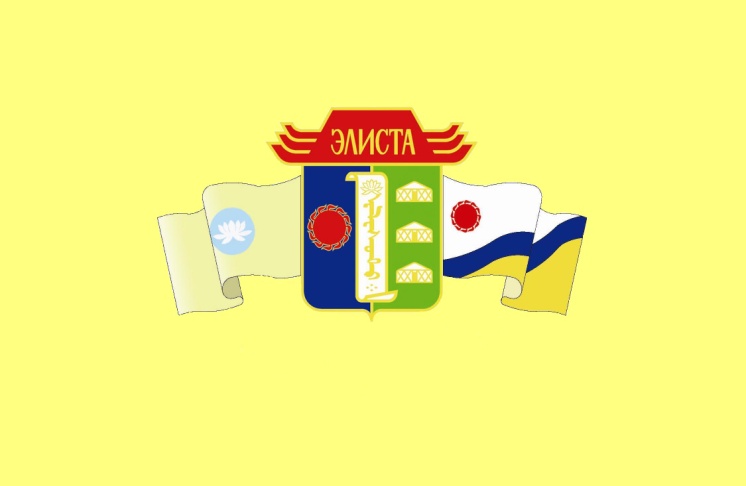 За добросовестную деятельность, направленную на укрепление духовно-нравственных ценностей в обществеобъявляетсяВАСИЛЕНКОНаталье Евгеньевнераспространителю церковной утвари и литературыМестной Религиозной организации православного Прихода Казанского кафедрального собора города Элисты религиозной организации «Элистинская и Калмыцкая Епархия Русской Православной Церкви «Московский Патриархат»       Глава города Элисты                                                                     В. Намруевпостановление № 105 от 11 сентября  2015  годаБЛАГОДАРНОСТЬГЛАВЫ ГОРОДА ЭЛИСТЫ За добросовестную деятельность, направленную на укрепление духовно-нравственных ценностей в обществеобъявляетсяКУРДЮКОВУАлексею Алексеевичусотруднику административно-хозяйственной части Местной Религиозной организации православного Прихода Казанского кафедрального собора города Элисты религиозной организации «Элистинская и Калмыцкая Епархия Русской Православной Церкви «Московский Патриархат»       Глава города Элисты                                                                     В. Намруевпостановление № 105 от 11 сентября  2015  годаБЛАГОДАРНОСТЬГЛАВЫ ГОРОДА ЭЛИСТЫ За добросовестную деятельность, направленную на укрепление духовно-нравственных ценностей в обществеобъявляетсяМОЩЕНКОСветлане Николаевнепевчей хора Местной Религиозной организации православного Прихода Казанского кафедрального собора города Элисты религиозной организации «Элистинская и Калмыцкая Епархия Русской Православной Церкви «Московский Патриархат»       Глава города Элисты                                                                     В. Намруевпостановление № 105 от 11 сентября  2015  годаБЛАГОДАРНОСТЬГЛАВЫ ГОРОДА ЭЛИСТЫ За добросовестную деятельность, направленную на укрепление духовно-нравственных ценностей в обществеобъявляетсяРЕПИНОЙ Евгении Дмитриевнекухонной рабочей благотворительной столовойМестной Религиозной организации православного Прихода Казанского кафедрального собора города Элисты религиозной организации «Элистинская и Калмыцкая Епархия Русской Православной Церкви «Московский Патриархат»       Глава города Элисты                                                                     В. Намруевпостановление № 105 от 11 сентября  2015  годаБЛАГОДАРНОСТЬГЛАВЫ ГОРОДА ЭЛИСТЫ За добросовестную деятельность, направленную на укрепление духовно-нравственных ценностей в обществеобъявляетсяРУДЧЕНКОВалентине Петровнераспространителю церковной утвари и литературыМестной Религиозной организации православного Прихода Казанского кафедрального собора города Элисты религиозной организации «Элистинская и Калмыцкая Епархия Русской Православной Церкви «Московский Патриархат»       Глава города Элисты                                                                     В. Намруевпостановление № 105 от 11 сентября  2015  годаБЛАГОДАРНОСТЬГЛАВЫ ГОРОДА ЭЛИСТЫ За добросовестную деятельность, направленную на укрепление духовно-нравственных ценностей в обществеобъявляетсяЦЕДЕНОВОЙИрине Николаевнеландшафтному дизайнеру Местной Религиозной организации православного Прихода Казанского кафедрального собора города Элисты религиозной организации «Элистинская и Калмыцкая Епархия Русской Православной Церкви «Московский Патриархат»       Глава города Элисты                                                                     В. Намруевпостановление № 105 от 11 сентября  2015  годаБЛАГОДАРНОСТЬГЛАВЫ ГОРОДА ЭЛИСТЫ За добросовестную деятельность, направленную на укрепление духовно-нравственных ценностей в обществеобъявляетсяШЕВЧЕНКОЕлене Васильевнераспространителю церковной утвари и литературы Местной Религиозной организации православного Прихода Казанского кафедрального собора города Элисты религиозной организации «Элистинская и Калмыцкая Епархия Русской Православной Церкви «Московский Патриархат»       Глава города Элисты                                                                     В. Намруевпостановление № 105 от 11 сентября  2015  года